Государственное природоохранное учреждение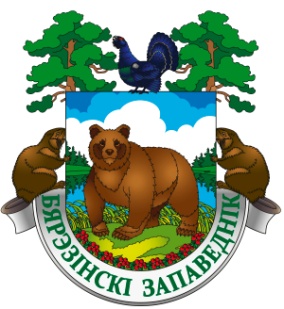 «Березинский биосферный заповедник»Витебская обл., Лепельский р-н, д. Домжерицы, ул. Центральная, д. 3 тел. +375 21 323 77 18; +375 (33) 378 03 23 e-mail: tourism@berezinsky.by  сайт: www.berezinsky.by __________________________________________________________________________________________________________________________________
Однодневная  программа "Новогодняя сказка в Березинском"(11 декабря 2021 – 16 января 2022)Приглашаем взрослых и детей 
на экскурсионно-анимационную программу «Новогодняя сказка в Березинском». 
Давайте вместе наполняться новогодним настроением!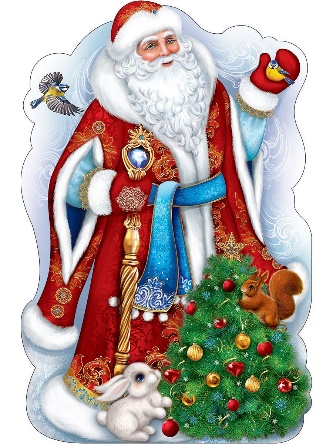 Цена на одного взрослого: 33 BYN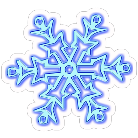 Цена на одного ребёнка: 31 BYNСкидка 10% братикам и сестричкам (дети до 16 лет)Бронирование и информация по: тел.: +375 (2132) 37718, +375 (33) 3780323	e-mail: tourism@berezinsky.by 45 минутАнимационно-развлекательная программа у ёлки.Дедушка Мороз и Снегурочка вместе с Болотником Необыкновенным и лесными жителями помогут проникнуться духом праздника и окунуться с головой в атмосферу новогодней сказки! Вас ждет увлекательная программа с веселыми играми, конкурсами, песнями и хороводами. Новогодние чудеса и превращения, а так же подарки от Деда Мороза не оставят равнодушным никого! 30 минутМастер-класс по созданию новогоднего сувенира своими руками (в Доме экологического просвещения). Привезти с собой из поездки сувенир – дело приятное, а сделанный своими руками – еще и бесценное! 90 минутЭкскурсия в вольерах «Лесной зоопарк» и «Зоопарк домашних животных». Могучий зубр Валера, прекрасные медведицы Умка и Василиса, благородный олень Володя, милый пони Пончик и иные жители лесного и домашнего зоопарков несомненно порадуют даже самого искушенного туриста!30 минутУгощение травяным чаем и блинчиками на свежем воздухе.Насладитесь ароматным и укрепляющим здоровье травяным чаем с вкуснейшими блинчиками с ягодным вареньем или сметаной от нашего шеф-повара!*Порядок предоставления услуг может варьироваться*Порядок предоставления услуг может варьироваться